17/03/2023 13:43BionexoRESULTADO – TOMADA DE PREÇONº 2023173EM35733HEMUO Instituto de Gestão e Humanização – IGH, entidade de direito privado e sem finslucrativos, classificado como Organização Social, vem tornar público o resultado daTomada de Preços, com a finalidade de adquirir bens, insumos e serviços para o HEMU -Hospital Estadual da Mulher, com endereço à Rua R-7, S/N, Setor Oeste, Goiânia, CEP:74.125-090.Bionexo do Brasil LtdaRelatório emitido em 17/03/2023 13:43CompradorIGH - HEMU - Hospital Estadual da Mulher (11.858.570/0002-14)Rua R 7, esquina com Av. Perimetral s/n - Setor Oeste - GOIÂNIA, GO CEP: 74.530-020Relação de Itens (Confirmação)Pedido de Cotação : 276953384COTAÇÃO Nº 35733 - MATERIAL MÉDICO - HEMU MARÇO/2023Frete PróprioObservações: *PAGAMENTO: Somente a prazo e por meio de depósito em conta PJ do fornecedor. *FRETE: Só serãoaceitas propostas com frete CIF e para entrega no endereço: RUA R7 C/ AV PERIMETRAL, SETOR OESTE, Goiânia/GOCEP: 74.125-120, dia e horário especificado. *CERTIDÕES: As Certidões Municipal, Estadual de Goiás, Federal, FGTS eTrabalhista devem estar regulares desde a data da emissão da proposta até a data do pagamento. *REGULAMENTO: Oprocesso de compras obedecerá ao Regulamento de Compras do IGH, prevalecendo este em relação a estes termos emcaso de divergência.Tipo de Cotação: Cotação EmergencialFornecedor : Todos os FornecedoresData de Confirmação : TodasFaturamentoMínimoValidade daPropostaCondições dePagamentoFornecedorPrazo de EntregaFrete ObservaçõesPM DOS REIS LTDAGOIÂNIA - GOPolyanna Marinho Dos Reis - (62) 99976-1 dias apósconfirmação1R$ 0,000020/03/202330 ddlCIFnull5278DIRETOR@APARECIDAMED.COM.BRMais informaçõesProgramaçãode EntregaPreço PreçoUnitário FábricaValorTotalProdutoCódigoFabricanteEmbalagem Fornecedor Comentário JustificativaRent(%) QuantidadeUsuárioTOUCACIRURGICATOUCACIRURGICADESC. BRANCAC/ ELASTICO ->CONFECCIONADAEM TECIDO NAOTECIDO ( TNT),GRAMATURA 10,C/ ELASTICOELASTICOESPECIAL NOPERIMETRO,BOMACABAMENTO,TAMANHO UNICO- ANAPOLIS -ANAPOLISDESC. BRANCAC/ ELASTICO ->CONFECCIONADAEM TECIDO NÃOTECIDO ( TNT),GRAMATURA 10,C/ ELASTICOELASTICOESPECIAL NOPERÍMETRO,BOMACABAMENTO,TAMANHO UNICO;1 - Nãorespondeu e-mailde homologação.2 - Não atende acondição depagamento/prazo.3 e 4 - Suspençãopor pendênciafinanceira.DaniellyEvelynPereira DaCruzPM DOSREIS LTDAR$R$R$1402-PCTnull15000 Unidade0,0690 0,00001.035,000017/03/202313:36TotalParcial:R$115000.05000.01.035,0000Total de Itens da Cotação: 1Total de Itens Impressos: 1TotalGeral:R$1.035,0000Clique aqui para geração de relatório completo com quebra de páginahttps://bionexo.bionexo.com/jsp/RelatPDC/relat_adjudica.jsp1/1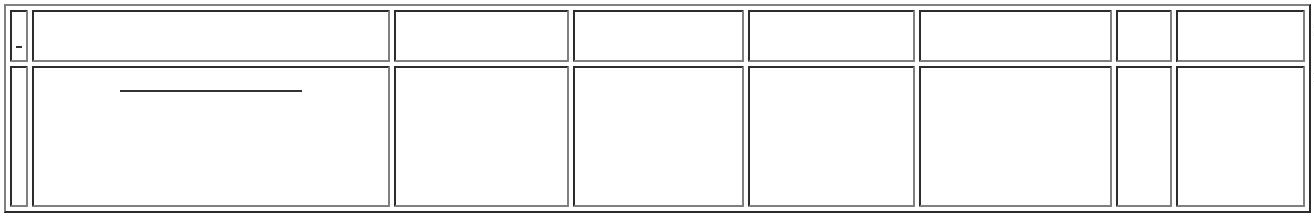 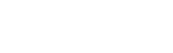 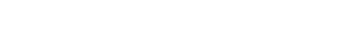 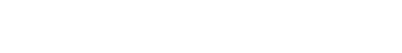 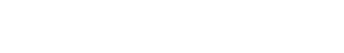 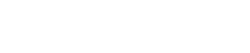 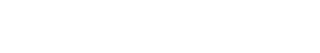 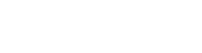 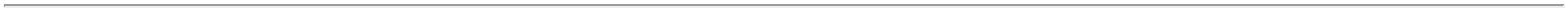 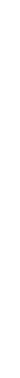 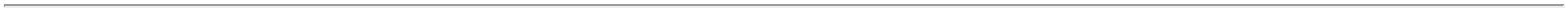 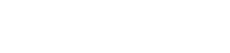 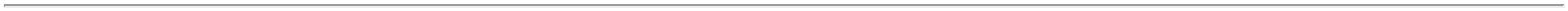 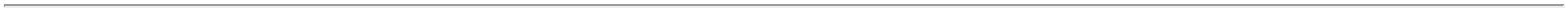 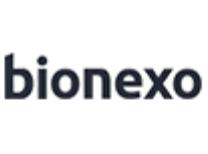 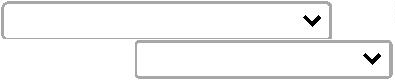 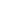 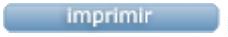 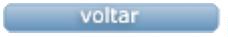 